БАЗИ ПРАКТИКБАЗА ПРАКТИКИПОСИЛАННЯ ТА ЛОГОТИПВидавництво «Баланс Бізнес Букс»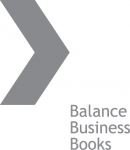 http://www.bbb.com.ua/Всеукраїнська рекламна коаліція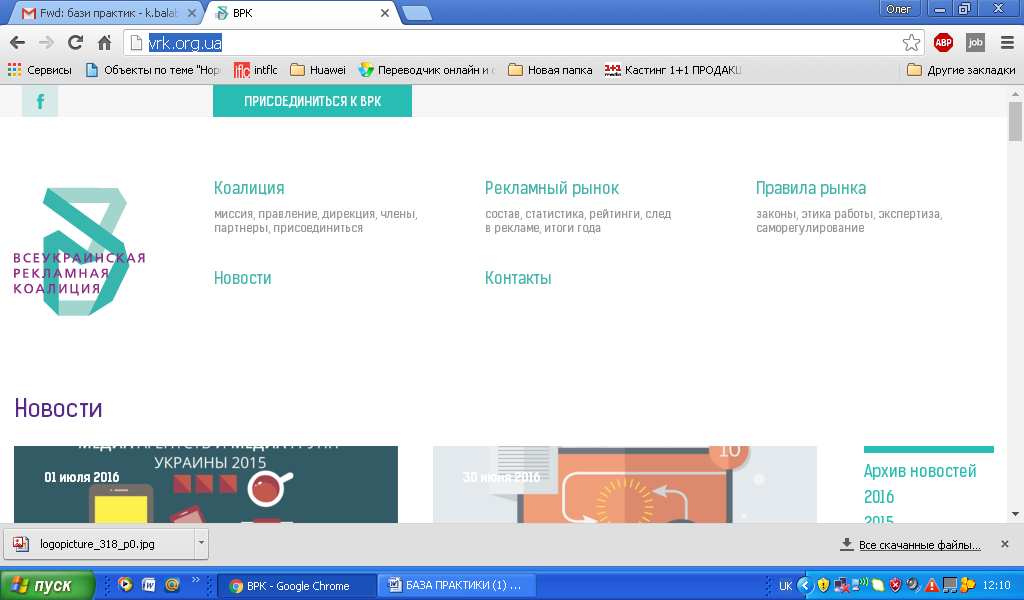 http://vrk.org.ua/Видавництво «Родовід»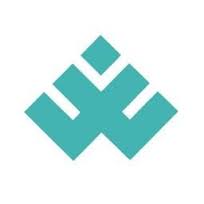 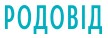 http://www.rodovid.net/ ТОВ «Друкарня Вольф»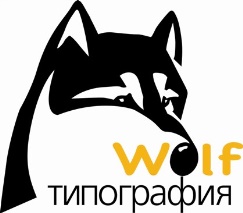 https://wolf.ua/ Український центр культурних досліджень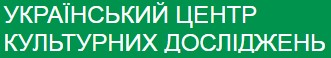 http://uckd.org/ ТОВ «Апельсин»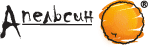 http://www.apelsin.in.ua/ Українське національне інформаційне агентство «УКРІНФОРМ»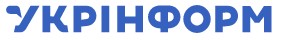 http://www.ukrinform.ua/ ТОВ «Видавництво «Лаурус»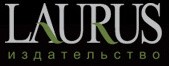 http://laurus.me/ Видавнича  орг. ТОВ «Юрінком Інтер»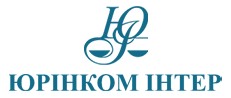 http://yurincom.com/ ТОВ «А-М Україна»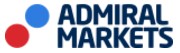 http://www.admiralmarkets.com.ua/ ТОВ «Видавниче підприємство «Юніверс»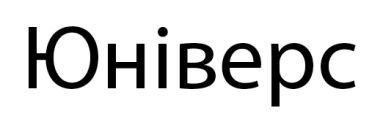 http://yunvers-tzov.business-guide.com.ua/ ДП Видавництво «Мистецтво»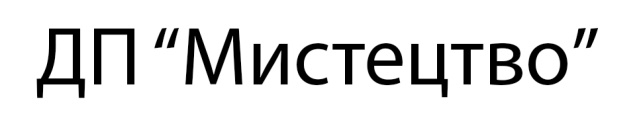 http://derzhavne-specializovane-vidavnictvo-mistectvo.business-guide.com.ua/ ТОВ «Видавництво «Білий Тигр»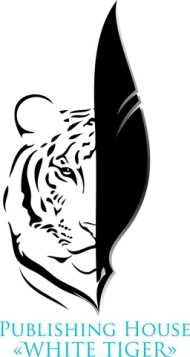 https://www.facebook.com/whitetigerpress/?pnref=lhcТОВ «24 PR»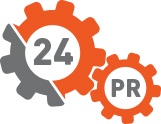 http://24pr.com.ua/ ТОВ Рекламно-маркетингова агенція «Аскрін Ресерч»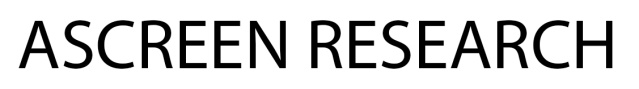 http://www.ascreen.com.ua/ ТОВ «Агенство маркетингових комунікацій «ДІАЛЛА»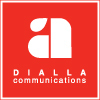 http://dialla.com/ ТОВ Агенція повного циклу «ГРУПА КОМПАНІЙ АДВАНТЕР»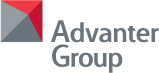 http://www.advanter.ua/ Національна бібліотека України імені В. І. Вернадського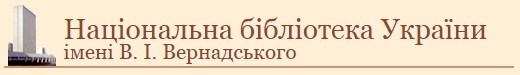 http://www.nbuv.gov.ua/Національна парламентська Бібліотека України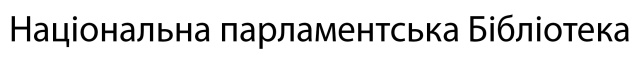 http://www.nplu.org/ Національна бібліотека України для дітей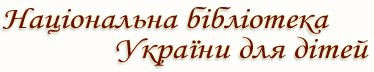 http://www.chl.kiev.ua/ Державна науково-педагогічна бібліотека імені О.В.Сухомлинського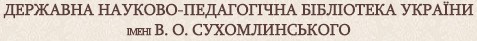 http://dnpb.gov.ua/ua/ Національна історична бібліотека України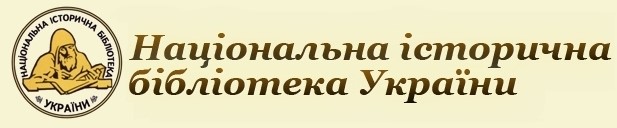 http://www.nibu.kiev.ua/ 